ĆWICZENIA LOGOPEDYCZNE GŁOSKA [S]TERMIN REALIZACJI 29.03 – 02.04.2021Powtórz poniższe sylaby.Rodzic czyta sylabę, a dziecko powtarza po rodziców. 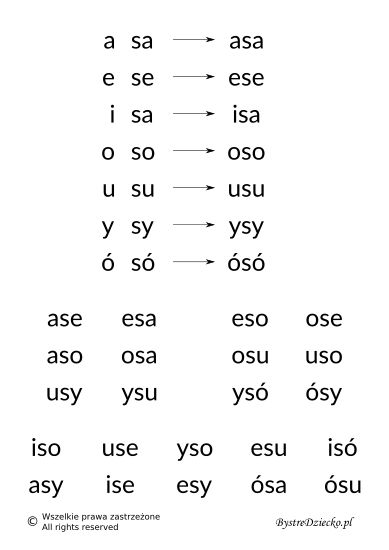 Sudoku logopedyczne - uzupełnij brakujące obrazki , nazwij je.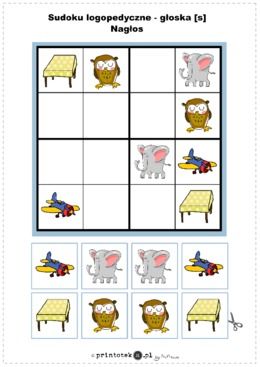 